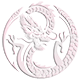 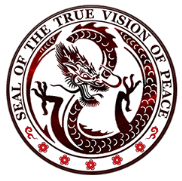 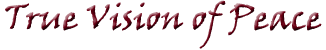 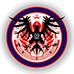 ENGLISH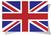 